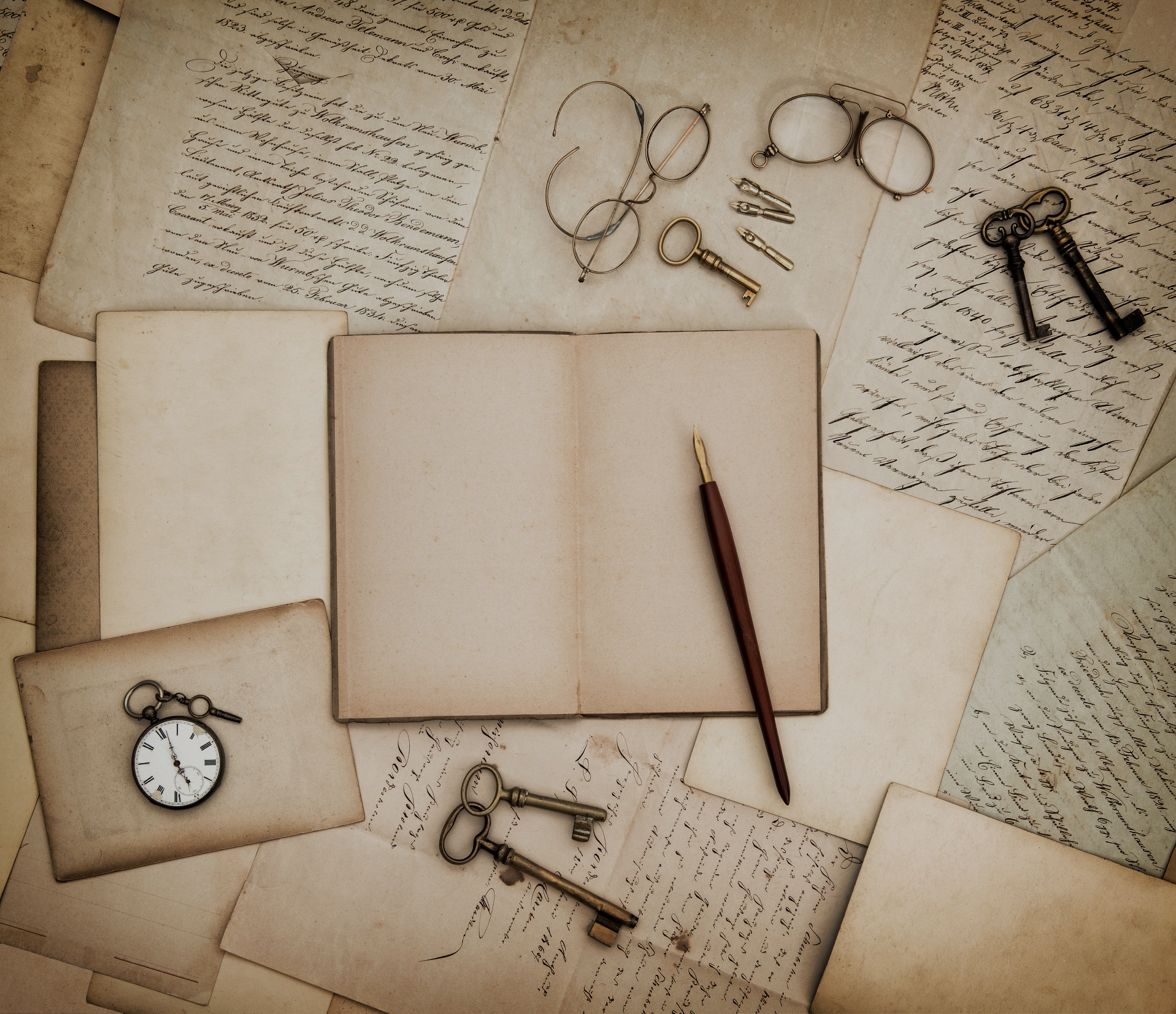 Founders David B. Anderson and Anthony W. Birkla, after successful careers as real estate development and finance executives began operations as Anderson Birkla Investment Partners on July 21, 2007.  In the complex, difficult and often tumultuous real estate industry they set out to establish a promise made, should be a promise kept as a boutique A-class multifamily developer in high barrier markets in the Midwest United States.Surviving the September 29, 2008 stock market and real estate crash with the success of the first project, Anderson Birkla resumed development activities on October 12, 2011 as financial capital began to slowly return to the real estate industry. With four projects underway in Beavercreek, Mason, and Cincinnati Ohio; and Carmel Indiana, Anderson Birkla began to ponder the best way forward to better serve the residents of its projects. From there, the denizen (an English word for resident) concept was first born, and denizenQUE which became to represent and embody “The Resident Experience” philosophy took life.On September 3, 2012, operations begun for denizenQUE, a first-party (Anderson Birkla assets) and Denizen Management, a singular focused third-party property management company. From scratch, it began slow and took time to build the foundation of what we aspired to become; a world class, institutional quality property management company. We felt strongly it was imperative to develop the staff and systems to balance the customer service needs of its current Owners (clients), the addition of new Owners and the rate of growth – a perpetual work-in-progress.On January 1, 2016, denizenQUE and Denizen Management merged into one Company, rebranded Denizen Management and the denizenQUE brand, and expanded the organizational structure.   Today, the Company we know serves three equally important constituencies; Owners, Employees (our People) and Residents; is steeped in its We Are QUE culture; and expanding every year with new Owners, services to our Residents and career opportunities for our People.With our People, Anderson Birkla Investment Partners and Denizen Management have just begun.  We continue to be amazed by the good and talented People who have graced the threshold of our Company and Join The QUE; who have and continue to teach us what is possible, embrace the We Are QUE culture, and become an essential part of our collective lives and continued History. Thank You!